Harmonogram vývozu tuhého komunálneho odpadu v obci Krížová Ves 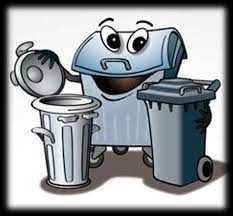 na rok 2022Do nádob na komunálny odpad nepatrí sklo, plasty, elektrospotrebiče a odpad rastlinného a živočíšneho pôvodu.Harmonogram vývozu separovaného odpaduv obci Krížová Ves na rok 2022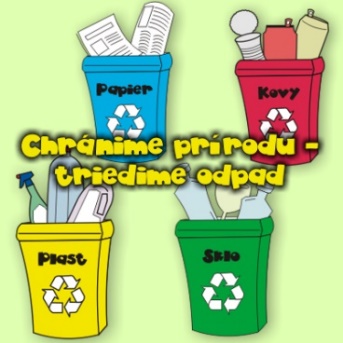 05.01.202220.01.202203.02.202217.02.202203.03.202217.03.202231.03.202213.04.202228.04.202212.05.202226.05.202209.06.202223.06.202207.07.202221.07.202204.08.202218.08.202202.09.202214.09.202229.09.202213.10.202227.10.202210.11.202224.11.202208.12.202222.12.202203.01.202201.02.202201.03.202201.04.202203.01.202201.02.202201.03.202201.04.202202.05.202201.06.202201.07.202201.08.202202.05.202201.06.202201.07.202201.08.202205.09.202203.10.202202.11.202201.12.2022